附件1：县城学校选聘岗位名额分配表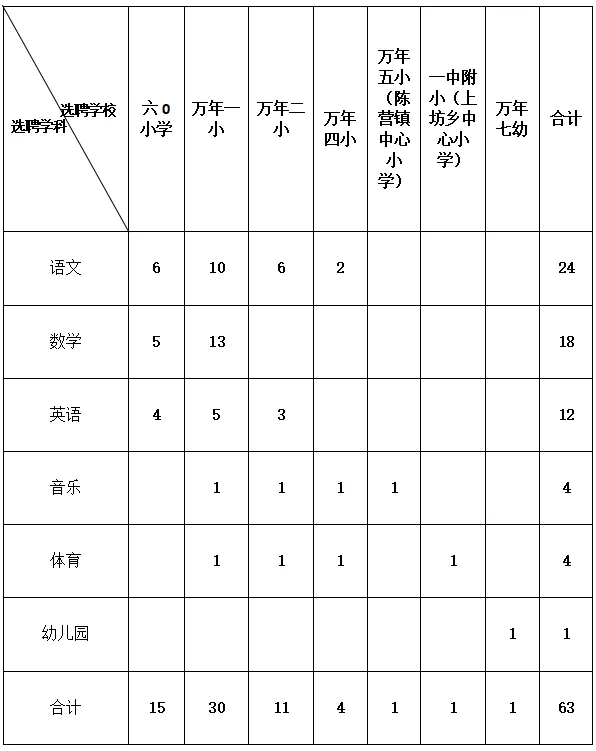 附件2：县城学校选聘教师报名申请表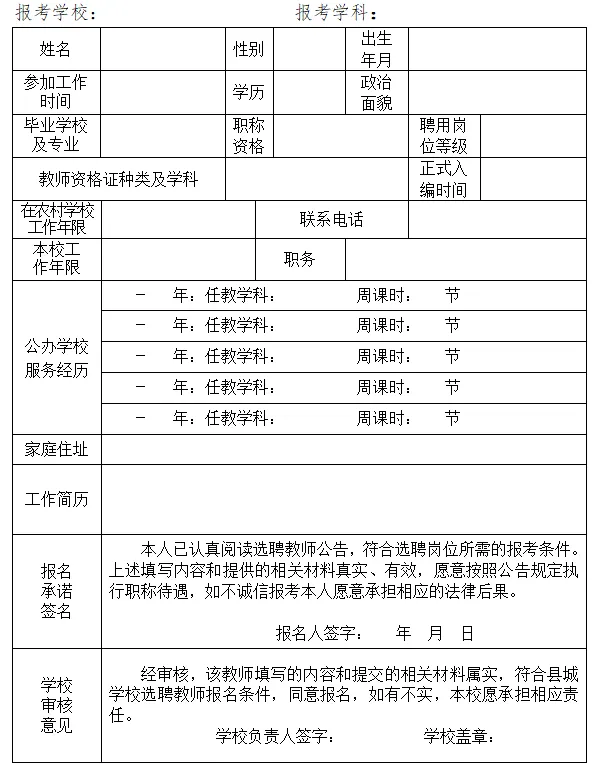 附件3：万年县2024年县城学校选聘教师考试网络报名二维码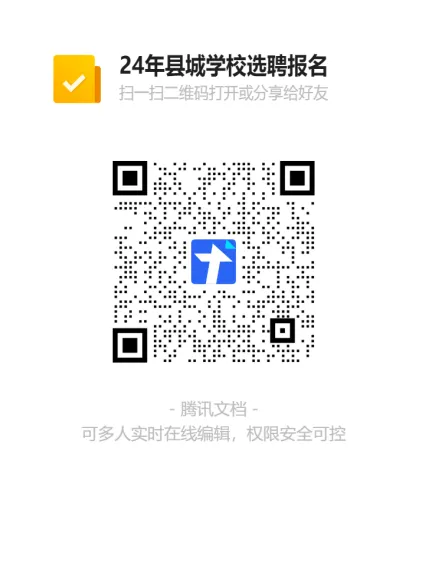 